Registreringsskema til test 3: Kontrol af fremløbstemperaturstyring (vejrkompensering) for radiatoranlæg Disse skemaer kan udskrives og benyttes.Yderligere kommentarerAnlægsnummer:Udført af:Dato:Beskrivelse af hvilke forudsætninger og forhold målingen er udført under:Beskrivelse af hvilke forudsætninger og forhold målingen er udført under:Beskrivelse af hvilke forudsætninger og forhold målingen er udført under:Målepunkter (angiv hvor målingerne er foretaget):Målepunkter (angiv hvor målingerne er foretaget):Målepunkter (angiv hvor målingerne er foretaget):Anvendt måleudstyrAnvendt måleudstyrAnvendt måleudstyrType:Kalibreringsdato:Kalibreringsdato:DriftsparameterDriftsparameterEnhedEnhedEnhedFremløbstemperaturFremløbstemperatur°C°C°CUdetemperaturUdetemperatur°C°C°C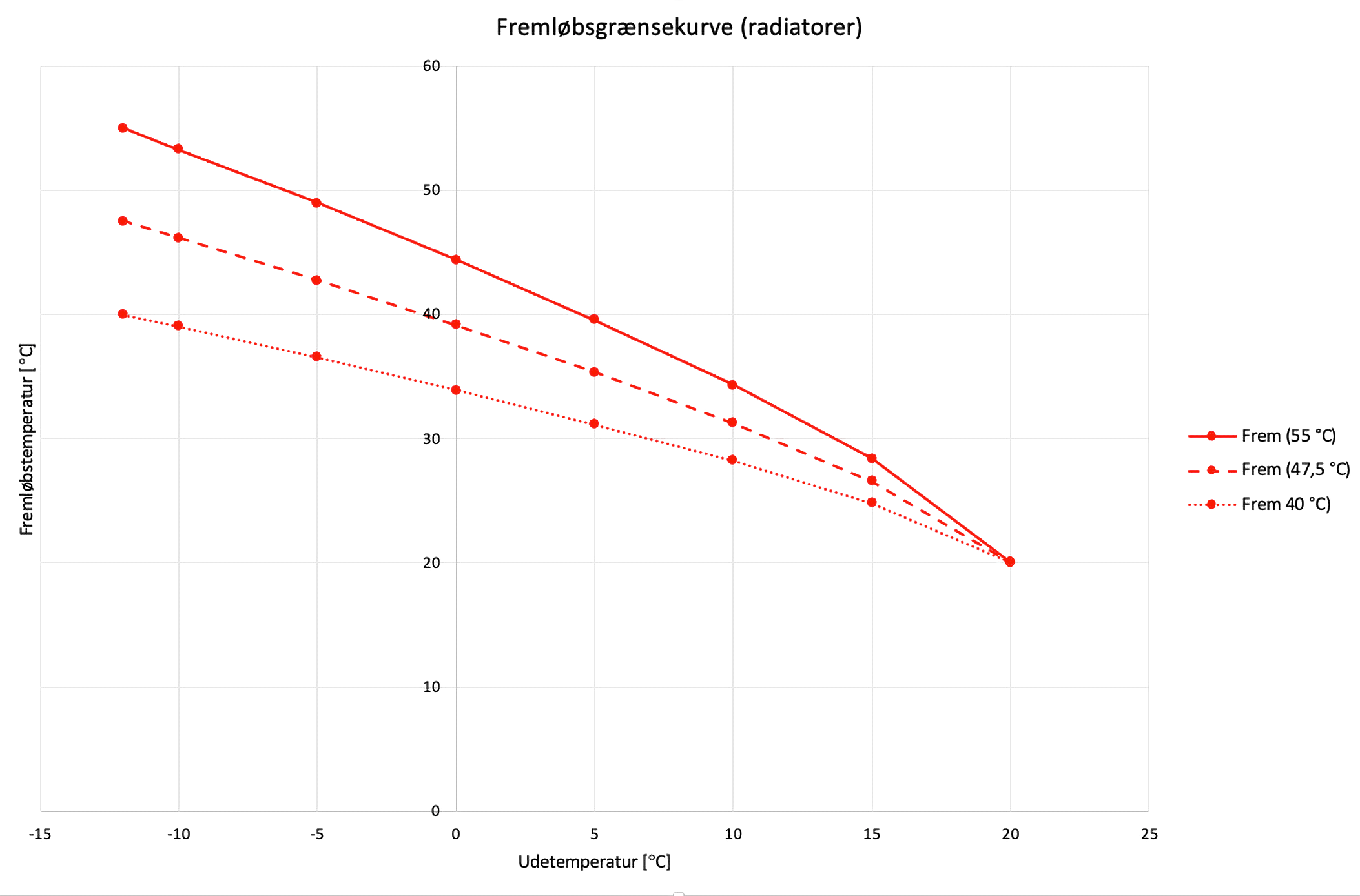 Målt fremløbstemperatur[°C]:A æst fremløbstemperatur[°C]:A æst fremløbstemperatur[°C]:Afvigelse[°C]:Afvigelse[°C]:Afvigelse[°C]:Afvigelse[°C]:Afvigelse[°C]:Det samlede resultatDet samlede resultatDet samlede resultatDet samlede resultatStemmer det samlede resultat overens med kravene i BR18 (hvis relevant)?Stemmer det samlede resultat overens med kravene i BR18 (hvis relevant)?Stemmer det samlede resultat overens med kravene i BR18 (hvis relevant)?Stemmer det samlede resultat overens med kravene i BR18 (hvis relevant)?JaNejNejHvis nej - beskriv hvorforHvis nej - beskriv hvorforHvis nej - beskriv hvorforHvis nej - beskriv hvorforHvis nej - beskriv hvorforHvis nej - beskriv hvorforHvis nej - beskriv hvorfor